Светлана Кострова 
Конспект НОД по пластилинографии в старшей группе «Мы в космосе»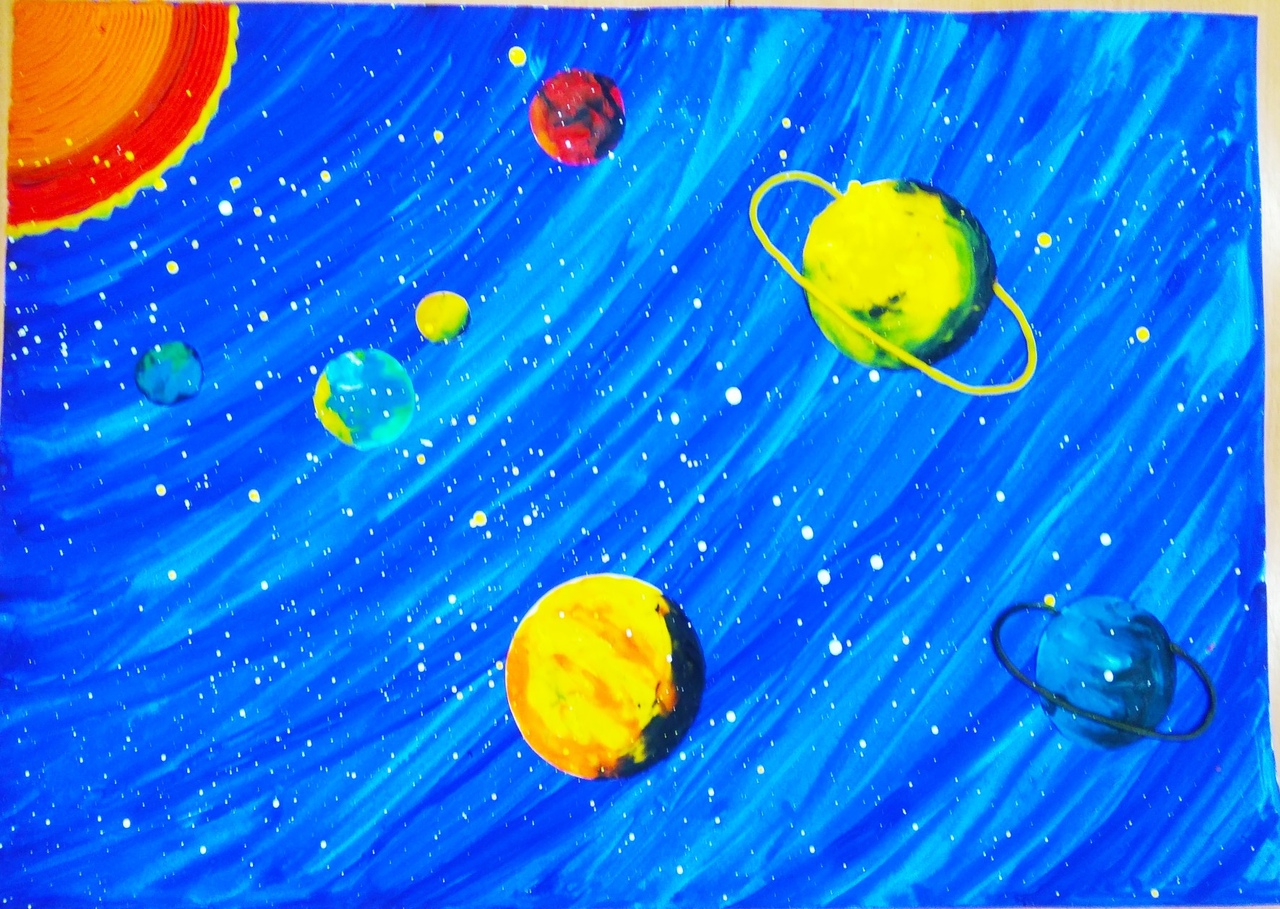 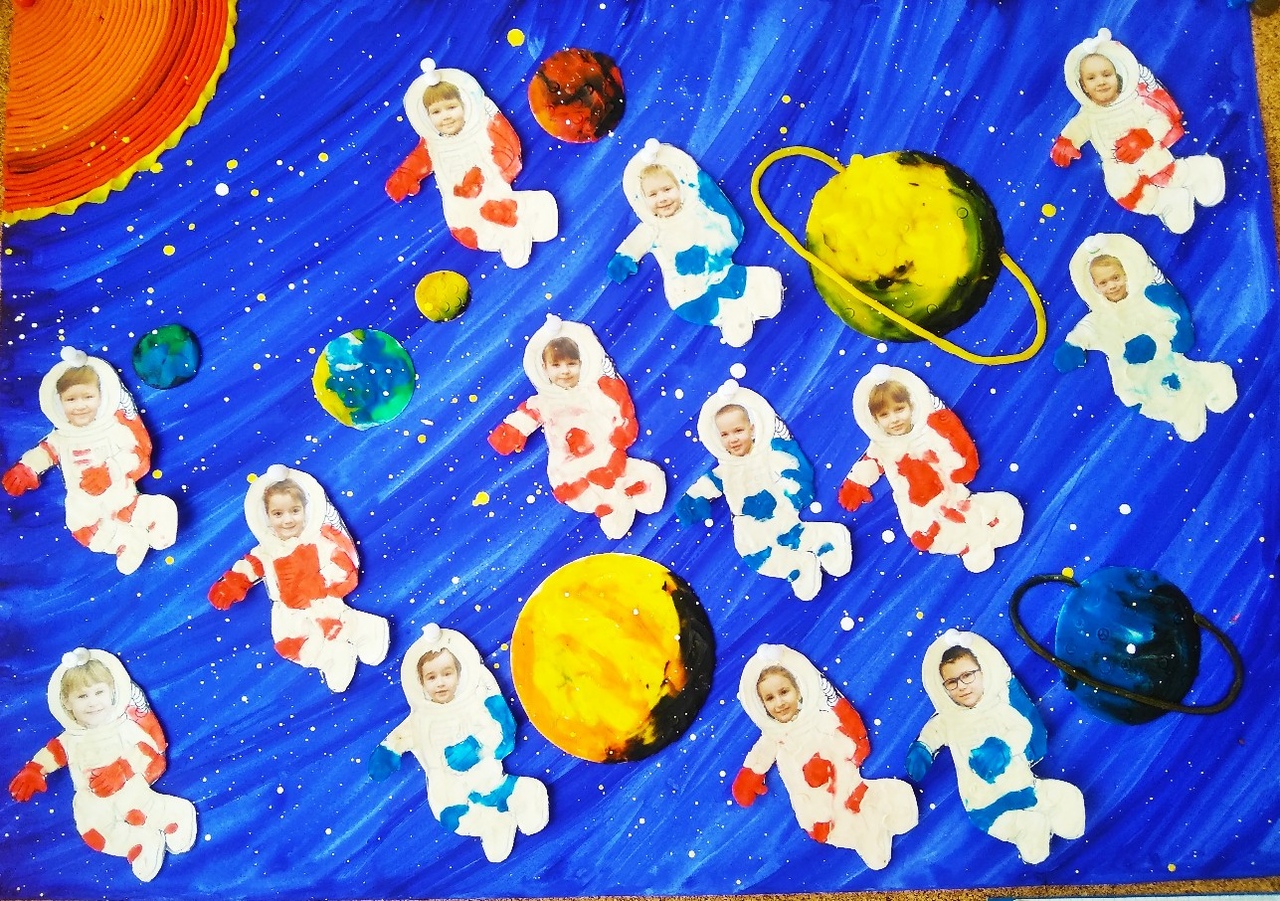 Конспект НОД в старшей группе пластилинография «Мы в космосе»Цель: уточнить и обобщить знания о космосе.Задачи:Образовательные:- Формировать понятие “космос”, “космическое пространство”, “солнечная система”- Обогащать речевой словарь словами по теме;- Закрепить знания детей о планетах солнечной системы;Развивающие:- Развивать логическое мышление;- Развивать творческое воображение детей;- Продолжать знакомить с техникой «пластилинография»;- Закрепить умения изображать фигуры планет и космонавтов способом пластилинографии;- Развивать мелкую и общую моторику;- Учить четко, отвечать на поставленные вопросы.Воспитательные:- воспитывать самостоятельность, активность, инициативность, умение работать в коллективе.Воспитатель: Дружно за руки возьмёмсяИ друг другу улыбнёмся.Мы пожмём друг другу руку,Побежит тепло по кругу.Вот мы и поделились теплом и добротой друг с другом.Воспитатель: Сегодня мы с вами будем говорить о космосе. Мы уже с вами рассматривали глобус. Скажите, пожалуйста, что такое глобус? (Ответы детей.) Правильно, глобус – это модель нашей планеты Земля. Так, как мы увидели бы её, полетев в Космос. Мы говорили, что Земля - это родной дом, а Солнечная система - родной город, в которой находится наш дом. В этом солнечном городке есть и другие планеты.Все эти планеты объединены в Солнечную систему. Почему эту систему назвали - Солнечной? (Потому, что все планеты вращаются вокруг Солнца. Солнце - это большая горячая звезда, она согревает и освещает планеты.)Воспитатель: У каждой планеты свой собственный путь.Нельзя ей, поверьте, с орбиты свернуть.По-разному все они Солнцем согреты.Вокруг Солнца вращаются наши планеты.Дидактическая игра «Наша галактика»1. На этой планете такая жара,Что там оказаться опасно, друзья! (Меркурий)2. А эту планету холод страшный сковал, Теплом ее солнечный луч не достал. (Плутон)3. А эта планета нам всем дорога, Нам жизнь подарила планета. (Земля)4. К планете Земля две планеты близки. Дружок, имена их скорей назови. (Венера, Марс)5. А эта планета гордится собой,Поскольку, считается самой большой. (Юпитер)6. Планета кольцами окружена И этим от всех отличилась она. (Сатурн)7. А что за планета Зеленого цвета? (Уран)8. морской царь названье той планете дал, Он именем своим ее назвал. (Нептун)Пальчиковая гимнастика «Космонавт»В звёздном небе звёзды светят(показываем звёзды, пальчики переплетаются)Космонавт летит в ракете(изображаем полёт ракеты: руки вверху соединить)День летит, ночь летит (загибаем пальцы)И на землю вниз глядит (изображаем иллюминатор)Воспитатель: Скажите, ребята, для чего люди летают в космос? (ответы детей). На чём люди летают в космос? А вы знаете, как зовут первого человека, который летал в Космос? (Юрий Гагарин.) Когда был совершён первый полёт? (12 апреля 1961 года). Каких вы ещё знаете космонавтов? А вы бы хотели побывать в космосе? (да).Пластилинография  «Мы в космосе»Воспитатель: Мы сейчас все космонавты, Как Гагарин, как ТитовЭкипаж ракеты нашей В космос вылететь готов.Ждут нас быстрые ракеты для полета на планеты.На какую захотим, на такую полетим.Воспитатель: Летит в космические дали наш космонавт вокруг Земли,Хоть в корабле малы окошки, все видит он, как на ладошке:Степной простор, морской прибой, А может быть и нас с тобой.Воспитатель: Разрешаю выход в открытый космос!Физминутка  «Полет»А сейчас мы с вами, дети, (маршировать)Улетаем на ракете. (потянуться, подняв руки над головой)На носки поднимись, (подняться на носки, руки сомкнуть над головой)А теперь руки вниз. (опустить руки вниз)Раз, два, три, потянись (потянуться)Вот летит ракета ввысь. (кружиться на месте)Воспитатель: А теперь давайте вернемся на Землю.Подведение итога.